Description DECERANTE is used for the thorough cleaning and removal of waxes and metalised polymers of any type from flooring that is resistant to water and alkalis. Removal can be manual or with floor-washing tools.Characteristics DECERANTE does not form foam, has an excellent detergent and de-greasing capacity against consistent or seasoned dirt and condensed fats. It also has excellent penetrating and dissolving power on layers of waxes and meshed polymers.A clear, bright yellow liquid with a strong smell of ammonia, non-flammable, can be diluted in water to any level. Specific weight 1.025, PH 11 – 12 t.q.	CompositionNon-ionic tensioactives 5-10 % (Biodegradability 90%. l.136/83)phosphates                           <2% (content in phosphor <1%)Butoxyethanol 	1-5 % Ammonia 	Perfumes, auxiliaries, waterApplication Dilute with 4 - 8 parts of hot water according to the level and type of dirt, the efficiency of the machinery used and the active time available. Spread the prepared solution on the floor and allow it to take effect for five minutes (it should not be allowed to dry), wipe with a PAD or brush. Add water if necessary, then remove the solution. Immediately rinse with pure water. Remove the water and pass with a MOP or clean and slightly damp cloth. Use only clean footware when walking on the floor and treat it immediately with protective wax.Consumption  DECERANTE has a yield of about 50 ml/m².Packaging and storageBottles of 1 lt. DECERANTE should be stored in the original, well-sealed containers and is stable for at least 24 months providing it is stored in a room with the temperature not below +5°C or above +35°C.Indications on labelling (Hazards)Labelling according to regulation (CE) 1272/2008 CLP and subsequent additions:Pictograms: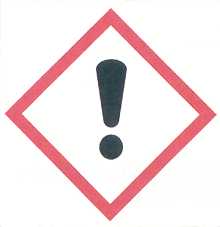 Warnings:	 	WARNINGIndications of danger: 	H315 Provokes skin irritation.				H319 Provokes severe eye irritation.Advice of taking care:	P101 if consulting a doctor, keep the container or relevant label.				P102 Keep out of the reach of children.				P280 Use gloves / protective clothing. Protect eyes and face.P305+P351+P338 IN THE CASE OF CONTACT WITH THE EYES rinse carefully for many minutes, remove contact lenses if possible, continue rinsing.				P332+313 In case of skin irritation, consult a doctor.				P337+313 if eye irritation persists, consult a doctor.				1P362+364 Remove contaminated clothing and wash before re-use.P501 Dispose of the product/container according to local, regional, national, international regulations.Health and safety regulationsCompletely ventilate the area. For further information consult the health and safety data sheet.Ecological indications Tensioactives are the base of linear fatty alcohol and are easily biodegradable to 90%. The product, in normal conditions and with correct doses of use, according to information in our possession, does not cause damaging effects to the environment.Disposal Dispose of the product according to local health and safety  regulations. Empty containers must be recycled. Date : 11/11/19